Ur. broj:  OKGF-1/19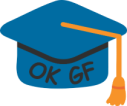 Mostar, 09. siječnja 2019.ZapisnikSastanak predstavnika OKGF sa Sveučilišnim Uredom i Timom za izradu Samoevaluacijskog Izvješća  i ostalim prdstavnicima UJ Sveučilišta, dana 09.01.2019.Dnevni red: Prijava za Institucionalnu reakreditaciju,  Izrada Samoevaluacijskog izvješća za period 2013./2014.- 2017./2018.Prorektor Zdenko Klepić je pozdravio sve sudionike. Voditeljica Sveučilišnog ureda za kvalitetu je izvjestila o prijavi Sveučilišta u Mostaru za Institucionalnu reakreditaciju, te izrađenom i od strane Senata Sveučilišta u Mostaru usvojenom Samoevaluacijskom Izvješću.Svi sudionici su uzeli učešća u raspravi. Naglašeno je kako sve ustrojbene jedinice Sveučilišta trebaju biti pripremne  za predstojeću institucionalnu reakreditaciju i akreditaciju studijskih programa. Sveučilišni Ured za kvalitetu će biti u stalnoj komunikaciji i koordinirat će aktivnosti.Sastavila:______________________mr.sc. Tatjana Džeba